KOMISIJA ZA KONTROLU KVALITETA ZDRAVSTVENE ZAŠTITEZAPISNIK SA SASTANKA OD 15.10.2015. godine./  izvodi iz Zapisnika /DNEVNI RED: Upoznavanje sa pravilnikom kojim se vrši monitoring kvaliteta zdravstvene zaštite. Planiranje aktivnosti za sprovođenje Anketa o zadovoljstvu zdravstvenih radnika i                            pacijenata pruženom zdravstvenom zaštitom. Stav Ustanove o Izdavanju elektronskog kartona na zahtjev pacijenta Analiza Prijava hroničnih nezaraznih bolesti Upoznavanje sa Vodičem za vršenje redovnih analiza prepisivanje ljekova Planiranje Edukacija Način upoznavanja sa novostima iz fannaceutskih kompanija.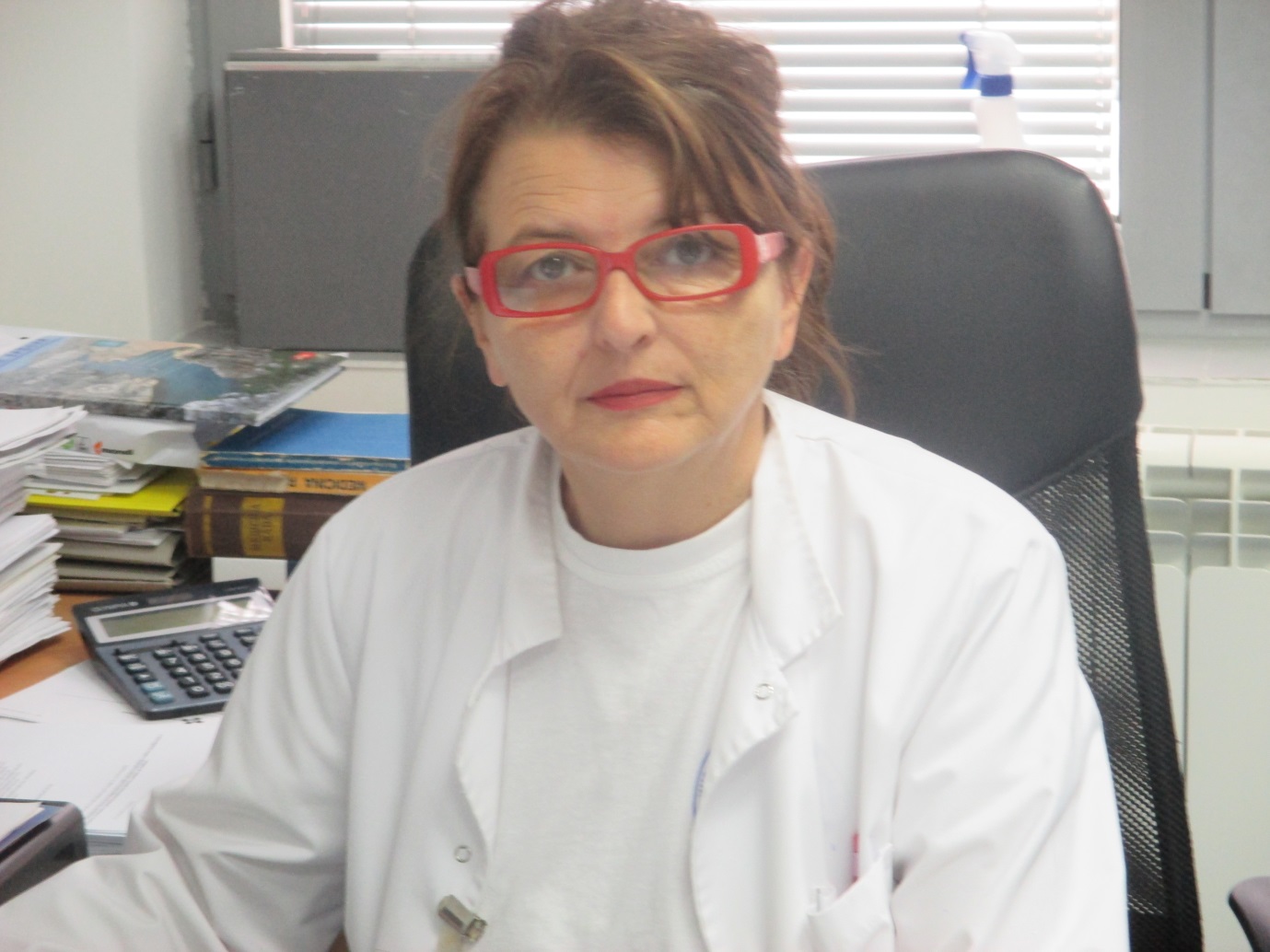 PRIM DR SCI MED ALMA BAJRAMSPAHIĆ,PREDSJEDNICA KOMISIJEPredsjednica je članove komisije upoznala sa dnevnim redom i pošto nije bili primjedbi na isti dnevni red je jednoglasno usvojen. Predsjednica je povodom prve tačke dala i sugestije: da u pravilniku koim se vrši monitoring nije precizirana metodologija evalacije rada.-da se u pravilnik obavezno doda zadovoljstvo zdravstvenih radnika.-da se pravilnik primjenjuje kako je propisano istim, na svim nivoima Ustanove (ID, Komisija, direktor Ustanove).Stav je Komisije da se zapisnik sa sastanaka dostavlja svim službama. Komisija za kontrolu kvaliteta rada će ankete o zadovoljstvu pacijenata i zdravstvenih radnika sprovesti do kraja kalendarske godine. Što se tiče izdavanja elektronskog kartona na zahtjev pacijenta donešen je stav da se isti izdaje onako kako zakon nalaže. Prijave hroničnih nezaraznih bolesti obavezno je sprovoditi kako je propisano od Instituta za javno zdravlje. Aktivnosti vezane za Vodič za vršenje redovnih analiza prepisivanja ljekova treba da se provode u skladu sa zaduženjima članova komisije.Stav ove Komisije je da se Edukacija zdravstvenih radnika provodi po Pravilniku o edukaciji i zakonskim rješenjima.. Donesena je odluka da predstavnici Farmaceutskih kompanija mogu ući u Ustanovu samo ako se prije toga najave kod direktora Ustanove.Prisutni članovi komisije:- Direktor: Striković Adnan- Predsjednica: Bajramspahić Alma- Članovi: Rasim Agić- Violeta Piper- Vesna Raosavljević- Kučević Maida - odsutna- Mirko Šebek - odsutan zbog bolesti